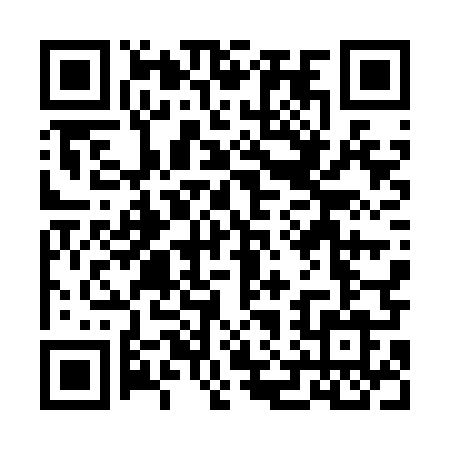 Prayer times for Sleszowice Dolne, PolandWed 1 May 2024 - Fri 31 May 2024High Latitude Method: Angle Based RulePrayer Calculation Method: Muslim World LeagueAsar Calculation Method: HanafiPrayer times provided by https://www.salahtimes.comDateDayFajrSunriseDhuhrAsrMaghribIsha1Wed3:005:1812:395:448:0010:092Thu2:565:1612:395:458:0210:123Fri2:535:1512:395:468:0310:154Sat2:505:1312:395:478:0510:175Sun2:475:1112:395:488:0610:206Mon2:445:1012:385:498:0810:237Tue2:415:0812:385:508:0910:268Wed2:385:0612:385:518:1110:299Thu2:355:0512:385:518:1210:3110Fri2:315:0312:385:528:1410:3411Sat2:285:0212:385:538:1510:3712Sun2:255:0012:385:548:1710:4013Mon2:234:5912:385:558:1810:4314Tue2:224:5812:385:568:2010:4615Wed2:224:5612:385:578:2110:4716Thu2:214:5512:385:578:2210:4817Fri2:214:5412:385:588:2410:4818Sat2:204:5212:385:598:2510:4919Sun2:204:5112:386:008:2610:4920Mon2:194:5012:386:018:2810:5021Tue2:194:4912:386:018:2910:5122Wed2:184:4712:396:028:3010:5123Thu2:184:4612:396:038:3110:5224Fri2:184:4512:396:038:3310:5225Sat2:174:4412:396:048:3410:5326Sun2:174:4312:396:058:3510:5327Mon2:174:4212:396:068:3610:5428Tue2:164:4212:396:068:3710:5529Wed2:164:4112:396:078:3810:5530Thu2:164:4012:396:088:4010:5631Fri2:164:3912:406:088:4110:56